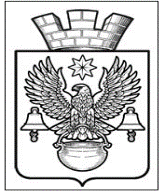 ПОСТАНОВЛЕНИЕАДМИНИСТРАЦИИКОТЕЛЬНИКОВСКОГО ГОРОДСКОГО ПОСЕЛЕНИЯКОТЕЛЬНИКОВСКОГО МУНИЦИПАЛЬНОГО   РАЙОНАВОЛГОГРАДСКОЙ ОБЛАСТИот  23.03.2022                                                                                                         № 187 Об утверждении Реестра муниципальных услуг , предоставляемых  администрацией Котельниковского городского поселения  Котельниковского муниципального района Волгоградской областиВ соответствии с Федеральным законом от 27 июля 2010 года № 210-ФЗ «Об организации предоставления государственных и муниципальных                    услуг», Уставом  Котельниковского городского поселения Котельниковского муниципального района Волгоградской области, администрация Котельниковского городского поселения  ПОСТАНОВЛЯЕТ:1. Утвердить Реестр муниципальных услуг , предоставляемых  администрацией Коотельниковского городского поселения Котельниковского муниципального района Волгоградской области  (прилагается).  2. Настоящее постановление вступает в силу со дня его подписания, подлежит обнародованию на сайте akgp.ru .Глава Котельниковскогогородского поселения                                                               А.Л. ФедоровРЕЕСТРмуниципальных услуг , предоставляемых (исполняемых) администрацией Котельниковского городского поселения Котельниковского муниципального района Волгоградской области№п/пНаименование муниципальной услуги Наименование отраслевого (функционального) органа администрацииКотельниковского городского поселения Котельниковского муниципального района1231.Муницпальные услуги1.Муницпальные услуги1.Муницпальные услуги 1Выдача градостроительного плана земельного участкаотдел архитектуры и землеустройства 1Выдача градостроительного плана земельного участкаотдел архитектуры и землеустройства2Выдача разрешения на ввод объекта в эксплуатациюотдел архитектуры и землеустройстваотдел ЖКХ3Выдача разрешения на использование   земельных участков, находящихся в государственной или  муниципальной собственности, расположенных на территории Котельниковского городского поселения, без предоставления земельных участков и установления сервитутаотдел архитектуры и землеустройстваотдел ЖКХ4Выдача разрешения на строительство объекта капитального строительства, продление срока действия разрешения на строительствоотдел архитектуры и землеустройстваотдел ЖКХ5 Принятие документов, а также выдача решений о переводе или об отказе в переводе жилого помещения в нежилое  помещение или нежилого помещения в жилое помещениеотдел архитектуры и землеустройстваотдел ЖКХ5 Принятие документов, а также выдача решений о переводе или об отказе в переводе жилого помещения в нежилое  помещение или нежилого помещения в жилое помещениеотдел архитектуры и землеустройстваотдел ЖКХ5 Принятие документов, а также выдача решений о переводе или об отказе в переводе жилого помещения в нежилое  помещение или нежилого помещения в жилое помещениеотдел архитектуры и землеустройстваотдел ЖКХ6Принятие  решений о подготовке документации по планировке  территорийотдел архитектуры и землеустройства7Перерегистрация граждан, состоящих на учете  в качестве нуждающихся в жилых помещениях, предоставляемых по договорам социального наймаОбщий отдел8Предварительное согласование предоставления земельного участка,  находящегося в государственной или муниципальной  собственности  Котельниковского городского поселенияотдел архитектуры и землеустройства9Предоставление доступа к справочно - поисковому аппарату и базам данных муниципальных библиотекМКУК «Центральная библиотека»отдел архитектуры и землеустройстваотдел архитектуры и землеустройства9Предоставление доступа к справочно - поисковому аппарату и базам данных муниципальных библиотекМКУК «Центральная библиотека»отдел архитектуры и землеустройстваотдел архитектуры и землеустройства9Предоставление доступа к справочно - поисковому аппарату и базам данных муниципальных библиотекМКУК «Центральная библиотека»отдел архитектуры и землеустройстваотдел архитектуры и землеустройства10Предоставление земельных участков в собственность граждан бесплатноотдел правового обеспечения11Предоставление земельных участков в собственность  граждан  бесплатно без предварительной постановки на учетотдел правового обеспеченияотдел архитектуры и землеустройства11Предоставление земельных участков в собственность  граждан  бесплатно без предварительной постановки на учетотдел правового обеспеченияотдел архитектуры и землеустройства12Предоставление информации (выписки) об объектах учёта из реестра муниципального имущества Котельниковского городского поселения Котельниковского муниципального района Волгоградской областиотдел ФБУиЭ13Предоставление информации о времени и месте проведения театральных представлений,  филармонических и эстрадных концертов и гастрольных мероприятий театров и филармоний, киносеансов, анонсы данных мероприятийМБУК «Дом Культуры»14Предоставление информации о проведении физкультурно - оздоровительных и спортивных мероприятийспециалист по молодежи и спорту15Предоставление порубочного билета и (или) разрешения на пересадку деревьев и кустарниковотдел ЖКХ16Предоставление разрешения на осуществление земляных работотдел архитектуры и землеустройства17Предоставление разрешения на отклонение от предельных параметров разрешенного строительства, реконструкции объектов капитального строительстваотдел архитектуры и землеустройства18Предоставление   разрешения на условно разрешенный                                                                                       вид использования земельного участкаотдел архитектуры и землеустройства19Признание граждан малоимущимиВ целях предоставления им по договорам социального найма жилых помещенийотдел правового обеспечения20Прием заявлений, документов, а такжепостановка граждан на учет в качественуждающихся в жилых помещенияхобщий отдел21Принятие решений о подготовке документации по планировке территорийотдел архитектуры и землеустройства22Принятие решения о проведении аукциона на право заключения договора аренды земельных участков, находящихся в муниципальной собственности, и земельных участков, государственная собственность на которые не разграничена, расположенных на территории Котельниковского городского поселенияотдел правового обеспечения23Прием заявлений и выдача документов о согласовании переустройства и (или) перепланировки жилого помещенияотдел ЖКХ24Согласование схемы движения транспорта и пешеходов на период проведения работ на проезжей частиотдел ЖКХ25Утверждение документации по планировке территорииотдел архитектуры и землеустройства26Утверждение схемы расположения земельного участка на кадастровом плане территории в целях раздела земельного участка, находящегося в муниципальной собственности Котельниковского городского поселения, и земельного участка, государственная собственность на который не разграничена, расположенного на территории Котельниковского городского поселения отдел архитектуры и землеустройства27Принятие решения о бесплатном предоставлении гражданину земельного участка  для индивидуального жилищного строительства гражданам, в случаяхпредусмотренных законами Волгоградской областиотдел правовогообеспечения28Принятие решения о предоставлении в собственность земельного участка для индивидуального жилищного строительства гражданам, имеющим трех и более детейотдел правовогообеспечения29Предоставление сведений об объекте имущества,предназначенного для предоставления во владение и (или) пользование субъектами малого и среднего предпринимательства и организациями, образующими инфраструктуру поддержки субъектов малого и среднего предпринимательстваотдел ФБУиЭ30Предоставлениеинформации об очередности предоставления жилыхпомещений по договорам социального наймаОбщий отдел31Выдача разрешения на использование   земельных участков, находящихся в государственной или  муниципальной собственности, расположенных на территории Котельниковского городского поселения, без предоставления земельных участков и установления сервитута, для размещения нестационарных торговых объектовотдел правового обеспечения32Выдача уведомления о соответствии построенных  или реконструированных объекта индивидуального  жилищного строительства или садового дома требованиям законодательства о градостроительной  деятельности либо о несоответствии построенных или реконструированных объекта индивидуального жилищного строительства или садового дома требованиям законодательства о градостроительной деятельностиотдел архитектуры и землеустройства33Предоставление в аренду имущества, включенного в перечень муниципального имущества, предназначенного для субъектов малого и среднегопредпринимательства и организаций, образующих инфраструктуру поддержки субъектов малого и среднего предпринимательстваотдел финансов, бухгалтерского учета и экономики 34Признание помещения жилым помещением, жилого помещения непригодным для проживания и многоквартирного дома аварийным и подлежащим  сносу или реконструкцииотдел ЖКХ35Заключение договора о размещении объектов, виды которых установлены постановлением Правительства Российской Федерации от 03.12.2014 г. № 1300 «Об утверждении перечня видов объектов, размещение которых может осуществляться на землях или земельных участках, находящихся в государственной или муниципальной собственности, без предоставления земельных участков и установления сервитутов», на землях или земельных участках, находящихся в собственности Котельниковского городского поселения, а также на землях или земельных участках государственная собственность на которые не разграничена и расположенных на территории Котельниковского городского поселения, без предоставления земельных участков и установления сервитутовОЖКХ36Направление уведомления о соответствии указанных в уведомлении о планируемом строительстве параметров объекта индивидуального жилищного строительства или садового дома установленным параметрам и допустимости размещения объекта индивидуального жилищного строительства или садового дома на земельном участке либо о несоответствии указанных в уведомлении о планируемом строительстве параметров объекта индивидуального жилищного строительства или садового дома установленным параметрам и (или) недопустимости размещения объекта индивидуального жилищного строительства или садового дома на земельном участкеОЖКХ37Перераспределение земель и (или) земельных участков, находящихся в собственности Котельниковского городского поселения Котельниковского муниципального района Волгоградской области, и земель и (или) земельных участков, государственная собственность на которые не разграничена, расположенных на территории Котельниковского городского поселения Котельниковского муниципального района Волгоградской области  и земельных участков, находящихся в частной собственностиотдел архитектуры и землеустройства38Принятие решения о проведении аукциона на право заключения договора купли-продажи земельных участков, находящихся в собственности Котельниковского городского поселения Котельниковского муниципального района Волгоградской области, и земельных участков, государственная собственность на которые не разграничена, расположенных на территории Котельниковского городского поселения Котельниковского муниципального района Волгоградской областиотдел архитектуры и землеустройства39Признание садового дома жилым домом и жилого дома садовым домом в Котельниковском городском поселении Котельниковского муниципального района Волгоградской областиотдел архитектуры и землеустройства40Выдача разрешения на полеты над населенным пунктомотдел архитектуры и землеустройстваПредоставление земельных участков, находящихся в муниципальной собственности Котельниковского городского поселения, и земельных участков, государственная собственность на которые не разграничена, расположенных на территории Котельниковского городского поселения  юридическим лицам в собственность бесплатноОтдел правового обеспечения41Заключение договора на размещение нестационарного торгового объекта в месте, определенном схемой размещения нестационарных торговых объектов на территории Котельниковского городского поселения без проведения аукционаотдел правового обеспечения42Принятие решения о проведении аукциона по продаже земельных участков, находящихся в муниципальной собственности Котельниковского городского поселения, и земельных участков, государственная собственность на которые не разграничена, расположенных на территории Котельниковского городского поселенияотдел правового обеспечения43Принятие на учет граждан в качестве нуждающихся в жилых помещениях, предоставляемых по договорам социального наймаобщий отдел Администрации Котельниковского городского поселения44Предоставление информации об объектах недвижимого имущества, находящегося в муниципальной собственности Котельниковского  городского поселения и предназначенного для  сдачи в аренду, безвозмездное пользование, а также объектах, подлежащих приватизацииотдел правового обеспечения45Продажа земельных участков, находящихся в муниципальной собственности Котельниковского городского поселения и земельных участков, государственная собственность на которые не разграничена, расположенных на территории Котельниковского городского поселения, без проведения торговотдел правового обеспечения46Об утверждении административного регламента предоставлениямуниципальной услуги "Предоставление земельных участков, находящихся в муниципальной собственности Котельниковского городского поселения, и земельных участков, государственная собственность на которые не разграничена, расположенных на территории Котельниковского городского поселения в аренду без проведения торгов"отдел архитектуры и землеустройства47Направление уведомления о планируемом сносе объекта капитального строительства  и уведомления о завершении сноса объекта  капитального строительстваОЖКХ48Предоставление земельных участков, находящихся в муниципальной собственности Котельниковского городского поселения, и земельных участков, государственная собственность на которые не разграничена, расположенных на территории Котельниковского городского поселения, в безвозмездное пользованиеотдел архитектуры и землеустройства